檔名：index.php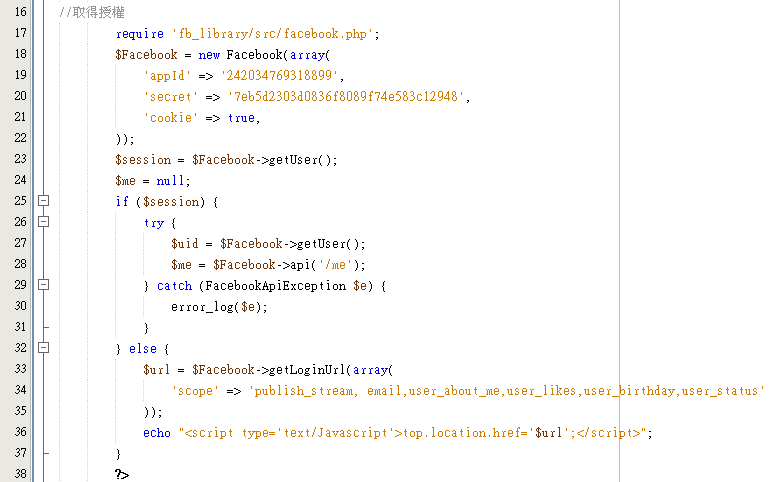 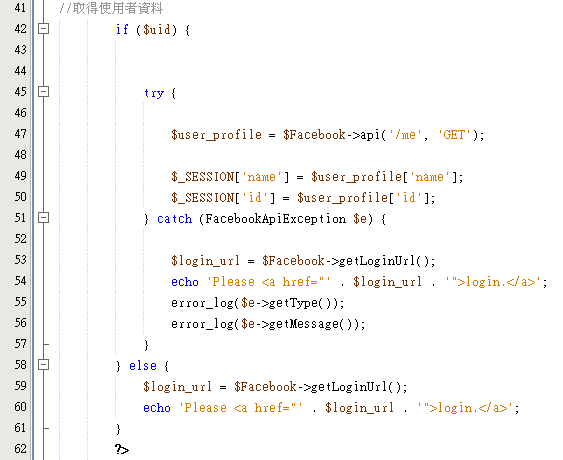 